Publicado en Singapur el 18/05/2021 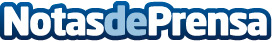 Bybit lanzará contratos de futuros de EtherEl exchange de criptomonedas Bybit anunció hoy que lanzará contratos de futuros de Ether el 20 de mayo, diversificando aún más su oferta en la moneda alternativa líderDatos de contacto:Mavis Wu+85228946356Nota de prensa publicada en: https://www.notasdeprensa.es/bybit-lanzara-contratos-de-futuros-de-ether_2 Categorias: Internacional Finanzas Telecomunicaciones Innovación Tecnológica http://www.notasdeprensa.es